Mucky Pups Preschool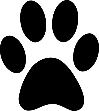 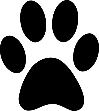 Hygiene policyAimIt is our aim with this policy to promote a healthy life style and a high standard of hygiene in our day-to-day care of the children. This is achieved in the following ways: Personal hygieneAll staff and children are made aware of the importance of personal hygiene and Mucky Pups has procedures and routines in place and every effort is made to ensure that everyone follows this through;Children are taught, encouraged and reminded of good practices in relation to personal hygiene which include; hand washing after visiting the toilet, playing outside, using tissues to wipe their nose,         coughing and before eating or handling food.Adults will aid children where appropriate in ensuring good hygiene when it comes to using the toilet and will encourage children to be as independent as possible.Paper towel is available for drying hands to reduce the chance of germs spreading these are disposed of in the bins provided.A strict hygiene procedure is followed when staff are changing nappies and emptying potties (see nappy changing procedure)CleaningAt Mucky Pups we have a cleaning schedule which includes; daily, weekly and monthly routines for cleaning using antibacterial cleaner, paper towels and separate mops for separate areas.Spare clean clothing is kept within the setting for children should they need to be changed and any unclean clothing should be placed in a nappy sack and sent home with the child’s parent/carer.Any spill of blood or other bodily fluid must be cleaned up immediately with an appropriate cleaner and disposable cloths. Disposable gloves must be worn by adults who clean up any such spillage. Any floors, walls, furniture or toys which have been affected must be cleaned with the appropriate cleaner.Wet floor signs should be positioned after the cleaning has taken place to ensure everyone in the room is aware of the danger.All toys and equipment are cleaned as per the cleaning schedule (see cleaning schedule). Monthly cleaning of all toys and furniture. During this all toys must be cleaned and sanitised as well as the containers and furniture which they are kept in.Food All staff have an up-to-date food hygiene certificate and are monitored to ensure the safe preparation of food for children to consume on the premises.In addition to this we ensure; All adults have washed their hands and wear blue disposable gloves or use tongs before handling any foods, including when helping children with their lunch or snack.All hair will be tied back.Adults will always demonstrate good hygiene before food handling and will demonstrate and model this to the children and will encourage and aid children in doing so.All children will be made aware of the importance of washing hands before handling food and will be expected to do so.Surfaces and tables must be cleaned with antibacterial spray before being used at snack and meal times (see snack procedure)All food will be stored in the appropriate manner according to food hygiene standards.Any food which are out of date will not be served and will be disposed of in the correct way.Any food which has been dropped on the floor either by an adult or a child will be discarded of.Parents will be advised on how to safely store foods in children’s lunchboxes.Children or adults who are suffering with certain illnesses will not be involved in the preparation of food.Date policy adopted on:2nd September 2023		Date for review: 2nd September 2024Signed: 			J E Wills			Position: Manager